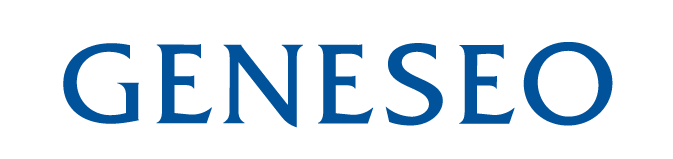 INSTITUTIONAL ANIMAL CARE AND USE COMMITTEE (IACUC)ANIMAL CARE AND USE STUDENT TRAINING CERTIFICATION (Rev. 09/20/2022)This form must be completed by all students prior to their involvement in any animal care and use protocol.  A separate form is required for each student and each animal research protocol in which the student participates.  The form must be co-signed by the Faculty Investigator and Mr. Edward Beary (beary@geneseo,edu), the Biology Department Environmental Health and Safety Officer.Protocol # _________________       Faculty Investigator: ____________________________________ (List only ONE protocol per form)Title of the Protocol: __________________________________________________________________(List FULL TITLE of protocol)STUDENT CERTIFICATION:I hereby certify that I have (please check off when completed):	read the animal research protocol listed above 	completed  Laboratory Animal Welfare Course and any other CITI courses requested by my faculty mentor (www.citiprogram.org) – attach completion report(s)	received complete Safety and Occupational Health training from Mr. Edward Beary, Biology Department Environmental Health and Safety Officer familiarized myself with the PHS Policy Tutorial (https://olaw.nih.gov/resources/tutorial)I further certify that I will not perform animal research without direct supervision until I receive proper training and can competently perform the appropriate procedures.______________________________  	______________________________  	___________________Printed Name of Student		Signature of Student			Date	SAFETY AND OCCUPATIONA HEALTH OFFICER (Mr. Edward Beary, Biology Department):I hereby certify that ________________________________, a student who will be working on the			(Printed Name of Student)animal protocol listed above, has received training in Safety and Occupational Health.______________________________  	___________________		Signature of Environmental			Date		Health and Safety Officer	FACULTY CERTIFICATION:I hereby certify that ______________________________________, a student who will be working on the 			(Printed Name of Student)animal protocol listed above, has read the research protocol, completed the required CITI Laboratory Animal Welfare Course(s), and familiarized themselves with the PHS Policy Tutorial.  I further certify that this student will not perform animal research without direct supervision until they are properly trained and can competently perform the appropriate procedures.______________________________  	___________________		Signature of Faculty Investigator		DatePlease submit the completed form with attached CITI course completion report(s) to Anne Baldwin, Director of Sponsored Research, Erwin 221, or baldwina@geneseo.edu.	